 國立嘉義大學生物機電學系專題演講活動花絮 國立嘉義大學生物機電學系專題演講活動花絮 國立嘉義大學生物機電學系專題演講活動花絮演講時地109年04月19日  工程館四樓視聽教室109年04月19日  工程館四樓視聽教室演講者黃威仁教授  –臺灣無人機規範與其在農業上應用之因應措施吳德輝教授  –智慧型養殖餵食決策控制之研究江昭皚教授  –物聯網與AI在農業應用盛中德教授  –台灣農業機械的發展黃威仁教授  –臺灣無人機規範與其在農業上應用之因應措施吳德輝教授  –智慧型養殖餵食決策控制之研究江昭皚教授  –物聯網與AI在農業應用盛中德教授  –台灣農業機械的發展活動花絮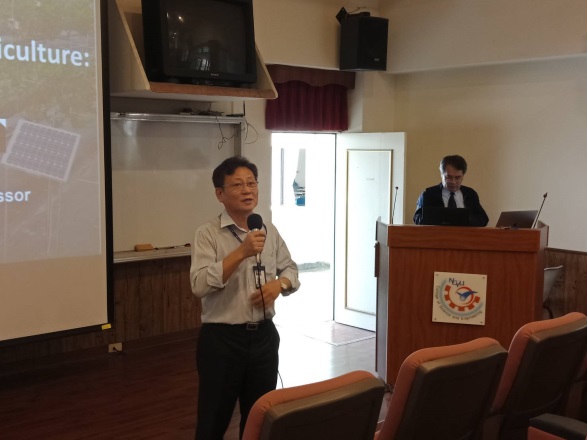 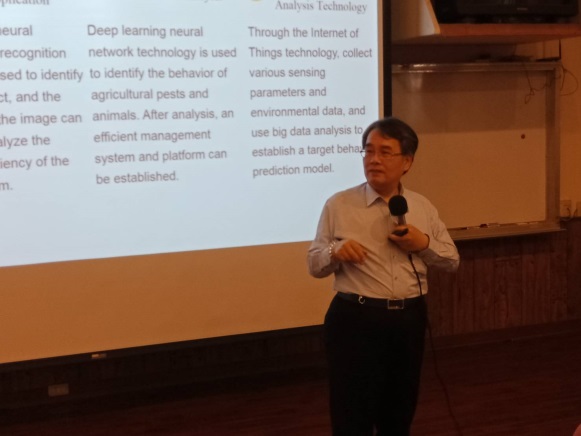 活動花絮介紹演講者畫面江昭皚教授解說畫面活動花絮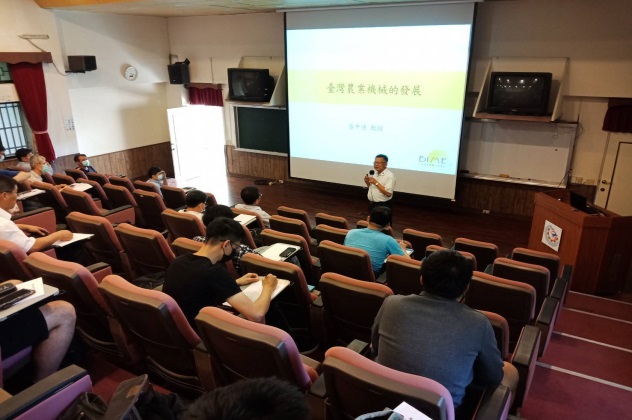 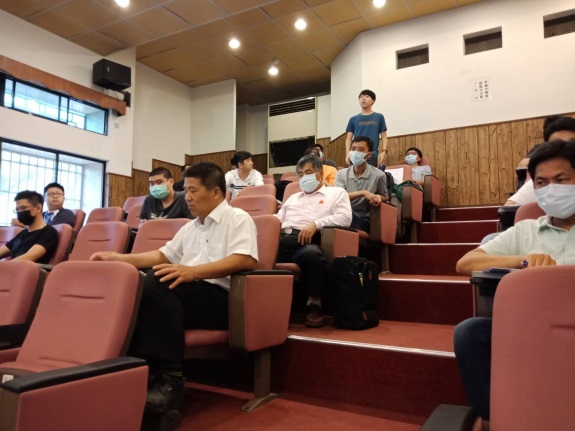 活動花絮盛中德教授演講畫面同學聽講畫面活動花絮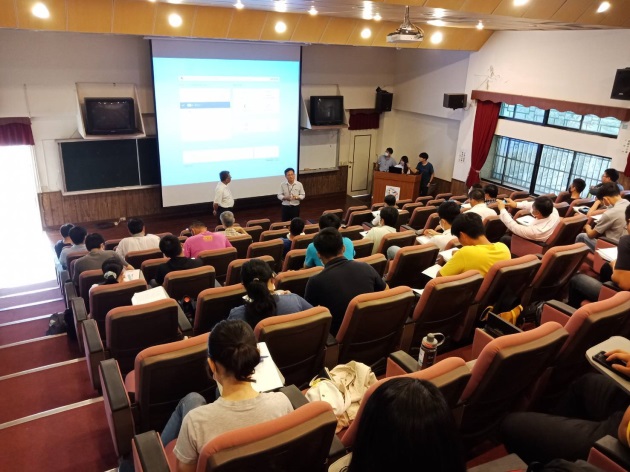 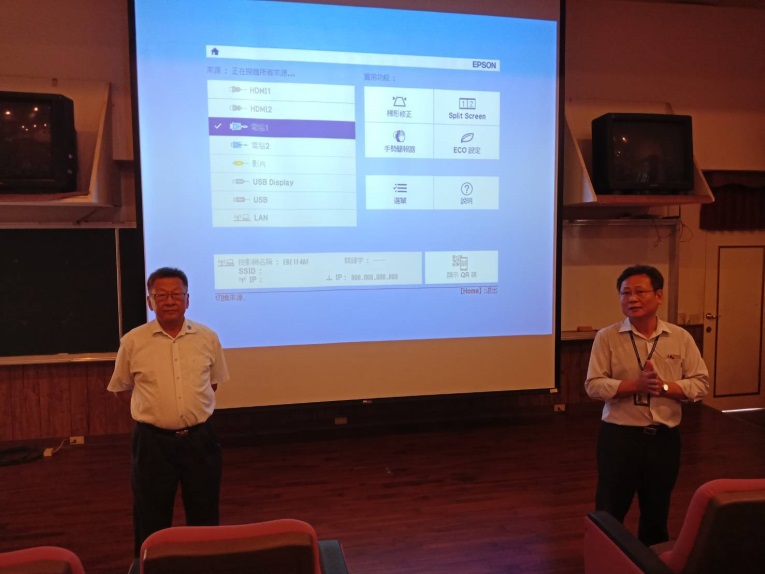 活動花絮同學聽講畫面盛中德教授演講畫面活動花絮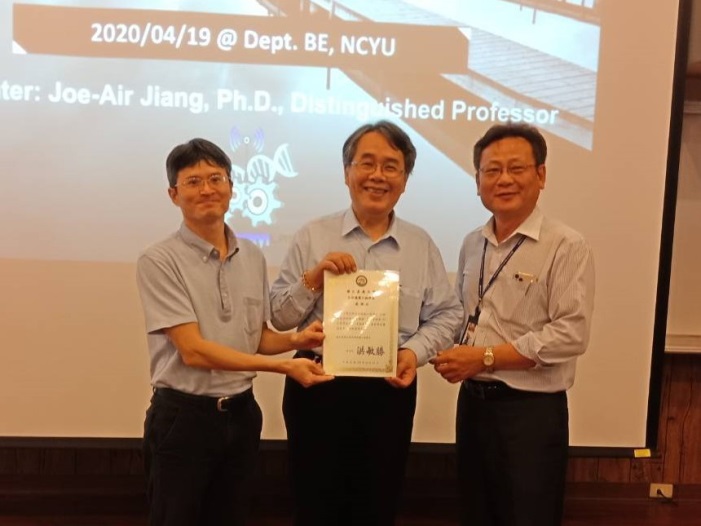 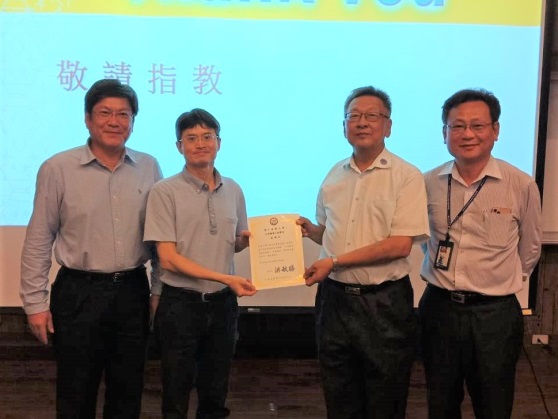 活動花絮系主任頒發感謝狀系主任頒發感謝狀